Kategorie prezentacji:SoliściZespoły wokalne / wokalno - instrumentalne (min. 3 osoby, max. 15 osób) Termin zgłoszenia uczestników:10.12.2020-13.12.2020r.Forma zgłoszenia drogą elektroniczną na e-mail  : gok.kolno@wp.pl1.karta uczestnictwa2. nagranie występu uczestnika/ów                      Zasady uczestnictwa ( soliści oraz zespoły ): Konkurs dedykowany jest dla wszystkich, którzy mają ochotę zaprezentować kolędę lub piosenkę świąteczną. Może to być cała rodzina śpiewająca wspólnie wybrany utwór,  może być również grupa przyjaciół, znajomych lub po prostu solista.Udział w konkursie mogą wziąć osoby, które przygotują:jeden utwór spośród kolęd, pastorałek lub piosenek świątecznych w dowolnym języku w czasie nie przekraczającym 4 min. Forma prezentacji jest dowolna ( śpiew acapella, z podkładem muzycznym lub występ z muzyką graną na żywo- np. gitara, skrzypce).UWAGA- Nagranie audio-wideo wykonania utworu należy przesłać drogą elektroniczną wraz z    wypełnioną  KARTĄ ZGŁOSZENIOWĄ ORAZ WSZELKIMI ZGODAMI, w   wyjątkowych sytuacjach nagranie można dostarczyć na nośniku USB lub płycie CD do    biura w GOK w Kolnie.- Uczestnik może zaprezentować się przed jury tylko jeden raz solistycznie i raz w zespole. - Organizator zastrzega sobie możliwość łączenia kategorii wiekowej w przypadku niskiej   frekwencji.- Sprawy nieujęte w regulaminie rozstrzyga organizator.Kryteria oceny:Jury ( powołane przez organizatorów ) powinno kierować się takimi kryteriami jak:walory głosowe, intonacja, muzykalność, interpretacja, dobór repertuaru, stopień trudności utworu, ogólny wyraz artystyczny. Jury z pośród wszystkich nadesłanych zgłoszeń wyłoni 10 najlepszych laureatów, którym zostaną przyznane nagrody rzeczowe. Wyniki konkursu zostaną ogłoszone do 18 grudnia na stronie www.kolno-gmina.pl oraz na Facebooku na stronie GOK w Kolnie. Nagrody:Organizatorzy zapewniają dla wszystkich uczestników przeglądu drobny upominek za udział oraz dyplom.Dla zwycięzców atrakcyjne rzeczowe nagrody.Przegląd  Kolęd i Pastorałek  ma charakter imprezy otwartej, warunkiem uczestnictwa w zmaganiach konkursowych  jest terminowe złożenie karty uczestnictwa. Uczestnictwo w przeglądzie jest jednoznaczne z akceptacją postanowień niniejszego regulaminu,  w tym również wyrażeniem zgody, na podstawie art. 81 ust. 1 ustawy o prawie autorskim i prawach pokrewnych z dnia 4 lutego 1994 r. (t.j. Dz.U. z 2018 poz. 1191, 1293, 1669 z późn zm.)  na nieodpłatne utrwalenie wizerunku, w formie fotografii analogowej i cyfrowej, w ramach uczestnictwa w imprezie oraz jej nieodpłatnego  rozpowszechniania przez  organizatorów bez ograniczeń terytorialnych i czasowych w materiałach dotyczących promocji imprezy oraz  wyrażeniem zgody na przetwarzanie danych osobowych  dla potrzeb własnych podmiotu zgodnie z zgodnie z przepisami Rozporządzenia Parlamentu Europejskiego i Rady (UE) 2016/679 z dnia 27 kwietnia 2016 r. w sprawie ochrony osób fizycznych w związku z przetwarzaniem danych osobowych i w sprawie swobodnego przepływu takich danych oraz uchylenia dyrektywy 95/46/WE (ogólne rozporządzenie o ochronie danych).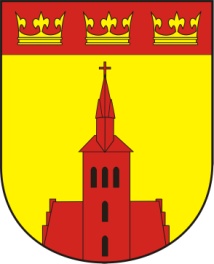 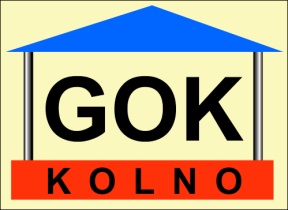 Biuro organizatora:Gminny Ośrodek Kultury w Kolnie 25 , 11-311 Kolno       e-mail:  gok.kolno@wp.pl dokładne informacje tel. 89 716 32 27; 788899317Koordynator konkursu:  Justyna Niedzielska 